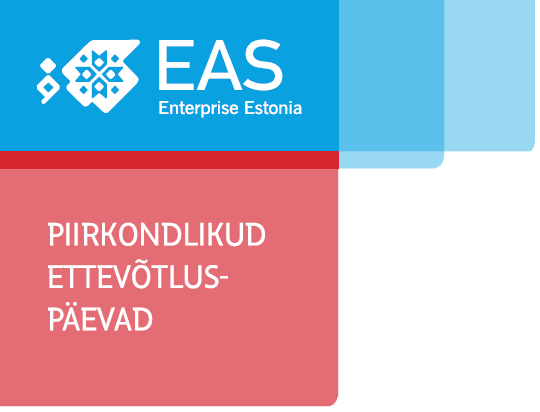 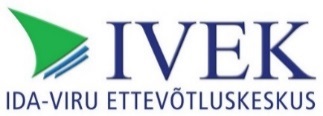 ПРОГРАММА 9.30 – 10.00 Регистрация и кофе10.00 - 10.10 Приветственная речь – Pille Sööt,                        SA Ida-Viru Ettevõtluskeskus, член правления.10.10 – 10.30 Тенденции развития бизнеса в Ида-Вирумаа – Lauri Jalonen, SA Ida-Viru Ettevõtluskeskus, старший консультант.10.30 – 11.00 Что ждёт предпринимателя в будущем? – Elmo Puidet,                        BDA Consulting OÜ, старший консультант11.00 - 12.00 Расширение бизнеса с  изменением бизнес-модели - Elmo Puidet,                        BDA Consulting OÜ, старший консультант12.00 – 12.45 ОБЕД12.45 – 13.45 Как начать бизнес без капитала и выйти на международный рынок? 	           Nikita-Mark Tenderes, предприниматель.13.45 – 14.15 Думай шире и будь готов действовать на рынках, где                        видишь возможности для бизнеса. Sergei Polujanenkov, Polven Grupp OÜ, владелец фирмы.14.15 – 14.45 Успех это процесс! Долгосрочное предпринимательство в Ида-Вирумаа.                       Marko Melter, TNC-Components OÜ, член правления.14.45 - 15.15 Бизнес мечты. Обязательно реализуй его! – Jekaterina Šmeljova,                       Tantely OÜ, член правления.15.15 – 15.45 Услуги регионального центра развития для предпринимателей. Stanislav Pirk, SA Ida-Viru Ettevõtluskeskus, бизнес консультант  15.45 – 16.00 Завершения дня и подведение итоговMодераторы: Ольга Курдовская и Артур Тооман, МTÜ Business Motion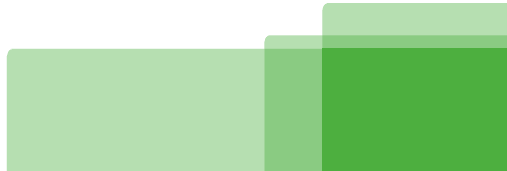 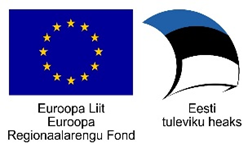 